АДМИНИСТРАЦИЯ ГОРОДСКОГО ОКРУГА ЭЛЕКТРОСТАЛЬМОСКОВСКОЙ ОБЛАСТИПОСТАНОВЛЕНИЕот 18.03.2016 № 183/4О введении на территории городского округа Электросталь Московской области режима повышенной готовности к предупреждению и ликвидации чрезвычайных ситуаций, вызванных природными пожарами в 2016 году	В соответствии с требованиями Федеральных законов от 21.12.1994 № 68-ФЗ «О защите населения и территорий от чрезвычайных ситуаций природного и техногенного характера», от 21.12.1994 № 69-ФЗ «О пожарной безопасности», Лесного кодекса Российской Федерации, Закона Московской области от 27.12.2005 № 269/2005-ОЗ «О пожарной безопасности в Московской области» и в связи с наступлением летнего пожароопасного периода 2016 года, необходимостью проведения мероприятий по предупреждению и ликвидации чрезвычайных ситуаций, вызванных природными пожарами, Администрация городского округа Электросталь Московской области ПОСТАНОВЛЯЕТ:	1. Установить с 20 апреля по 30 сентября 2016 года режим повышенной готовности к предупреждению и ликвидации чрезвычайных ситуаций, вызванных природными пожарами и запретить физическим и юридическим лицам на указанный период разведение костров на территории городского округа, в том числе в городских лесонасаждениях, лесопарковой зоне, а также сжигание мусора на свалках и полигоне твердых бытовых отходов (далее – полигон ТБО), выжигание сухой травы на полях. 	2. Утвердить:	2.1. План выделения организациями городского округа Электросталь Московской области (далее – городского округа) водоподающей, инженерной, специальной техники и личного состава для предупреждения и ликвидации чрезвычайных ситуаций, вызванных природными пожарами в 2016 году (далее – «План») (прилагается).	2.2. План закрепления за организациями городского округа пожароопасных зон (лесных кварталов) городских лесонасаждений (прилагается).	2.3. Смету расходов на финансирование основных мероприятий по предупреждению и ликвидации чрезвычайных ситуаций, вызванных природными пожарами на территории городского округа Электросталь Московской области в 2016 году (прилагается).	2.4. Состав оперативного штаба городского округа по организации предупреждения и ликвидации чрезвычайных ситуаций, вызванных природными пожарами в 2016 году (прилагается).	3. Определить денежные средства в сумме 234000 (двести тридцать четыре тысячи) рублей на проведение мероприятий по предупреждению и ликвидации чрезвычайных ситуаций, вызванных природными пожарами на территории городского округа из средств бюджета городского округа по подразделу 0314 «Другие вопросы в области национальной безопасности и правоохранительной деятельности (обеспечение первичных мер пожарной безопасности в границах городского округа)».	4. Начальнику Управления учета, контроля, сводной отчетности и архивной деятельности Администрации городского округа Электросталь Московской области Филиппенко С.А. оплачивать выполненные мероприятия согласно смете расходов и пункта 3 настоящего постановления. 	5. Заместителям Главы Администрации городского округа Электросталь Московской области Донскому А.Д. и Белоусову Ю.И. в срок до 1 мая 2016 года организовать проведение превентивных противопожарных инженерно - технических мероприятий для обеспечения пожарной безопасности на территории городского округа и городских лесонасаждений, к которым отнести:	5.1. Опахивание территорий садоводческих и огороднических объединений граждан и дачно-строительных кооперативов, находящихся вблизи городских лесонасаждений, удаление деревьев, представляющих угрозу распространения огня на территорию городского округа, уборку сухой травы, кустарника и горючих материалов в пределах защитных полос.	5.2. Создание минерализованных и защитных полос по периметру городских лесонасаждений и вдоль дорог, проходящих через городские лесонасаждения.	6. Рекомендовать руководителям организаций городского округа независимо от организационно-правовой формы и формы собственности (далее – организации) в части касающейся:	6.1. В соответствии с утвержденным «Планом» по решению Комиссии по предупреждению чрезвычайных ситуаций и обеспечению пожарной безопасности городского округа выделять необходимое количество работников и техники для предупреждения и ликвидации природных пожаров. 	6.2. Привести в полную готовность, имеющуюся на своем балансе пожарную и водоподающую технику.	6.3. При наступлении пожароопасной обстановки организовать объезд закрепленных территорий городских лесонасаждений.	6.4. Организовать в пожароопасный период передачу информации о пожарной обстановке в городских лесонасаждениях через дежурных (диспетчеров) в Единую дежурно-диспетчерскую службу городского округа (далее – ЕДДС городского округа) по телефону 571-09-20 и 571-15-71. 	7. Начальнику ЕДДС городского округа Блохину И.В. организовать круглосуточный прием информации по пожарной обстановке и мерах, принимаемых по предупреждению и ликвидации пожаров на территории городского округа.	8. Рекомендовать начальнику УМВД России по городскому округу Электросталь Московской области Лаврову Р.С.:	8.1. В срок до 20 апреля откорректировать план подготовки сил к пожароопасному периоду 2016 года.	8.2. Организовать силами патрульно-постовой службы периодическое патрулирование в городских лесонасаждениях, лесопарковой зоне и в местах массового отдыха населения. 	8.3. Определить в пожароопасный период систему мер по обеспечению общественного порядка в местах массового отдыха населения городского округа.	8.4. Обеспечить проезд пожарных и спасательных машин к местам пожара, для чего установить контроль за соблюдением правил парковки автотранспорта у жилых домов и объектов водоснабжения.	9. Рекомендовать начальнику Электростальского пожарно-спасательного гарнизона Зиньчуку Е.В.:	9.1. Принять меры по повышению готовности пожарных подразделений для    предупреждения и ликвидации чрезвычайных ситуаций, вызванных природными пожарами.	9.2. Создать резервы пожарных рукавов и горюче-смазочных материалов из расчета необходимости тушения пожаров на территории городского округа. 	9.3. В срок до 20 апреля 2016 года совместно с Отделом по делам гражданской обороны и чрезвычайным ситуациям управления по территориальной безопасности Администрации городского округа Электросталь Московской области (далее – Отдел по делам ГО и ЧС городского округа) подготовить и провести пожарно-тактическое учение на пожароопасном объекте городского округа с привлечением должностных лиц организаций, ответственных за пожарную безопасность.	10. Рекомендовать начальнику Отдела надзорной деятельности по городу Электросталь УНД ПР Главного управления МЧС России по Московской области (далее – Отдел надзорной деятельности) Титову А.В.:	10.1. С 20 апреля 2016 года усилить контроль за противопожарным состоянием в городских лесонасаждениях и лесопарковой зоне, а также на объектах промышленности, торговли, учреждений с массовым пребыванием людей и территории бывшего городского полигона твердых бытовых отходов (далее – ТБО) и объектов сортировки ТБО. 	10.2. В полном объеме использовать права, предоставленные Отделу надзорной деятельности для привлечения к ответственности лиц, нарушающих требования пожарной безопасности, принимать действенные меры по своевременному выявлению виновных в возникновении лесных пожаров и разведении костров на территории городского округа.	10.3. Проводить через средства массовой информации систематическое информирование населения о необходимости предупреждения пожаров и сохранения окружающей природы от огня.	11. Рекомендовать начальнику Территориального отдела управления Роспотребнадзора по Московской области в Ногинском районе, городах Балашиха, Реутов, Черноголовка и Электросталь Летенковой Е.П. проводить проверки:	11.1. Деятельности юридических лиц и граждан по выполнению требований санитарного законодательства на территории городских лесонасаждений и лесопарковой зоны.	11.2. Объектов сортировки ТБО на предмет соблюдения санитарно-эпидемиологических и технологических правил утилизации ТБО.	12. Рекомендовать заместителю начальника Территориального отдела №12, территориального управления №2 Госадмтехнадзора Московской области - старшему государственному административно-техническому инспектору Московской области Маркину В.К. организовать:	12.1. Контроль за состоянием контейнерных площадок для складирования мусора.	12.2. Проведение надзорных мероприятий по выявлению несанкционированных свалок мусора в соответствии с действующим законодательством.	13. Начальнику Отдела по делам ГО и ЧС городского округа Синицкому А.Н.:	13.1. До 01 апреля 2016 года довести до руководителей организаций городского округа План закрепления за организациями городского округа пожароопасных зон (лесных кварталов) городских лесонасаждений.	13.2. До 11 апреля 2016 года проверить готовность к действиям по предназначению согласованную технику для предупреждения и ликвидации природных пожаров. 	13.3. Организовать через средства массовой информации пропаганду о соблюдении требований пожарной безопасности на территории городского округа, в городских лесонасаждениях и в местах массового пребывания населения.	14. Рекомендовать старшему эксперту Ногинского территориального управления силами и средствами ГКУ МО «Мособлпожспас» (далее - Управление) Силинскому А.Г. обеспечить готовность и взаимодействие привлекаемых сил и средств от Управления для участия в ликвидации возможных пожаров на территории городского округа (по согласованию).	15. Директору МУ «Аварийно – спасательная служба городского округа Электросталь» Носову В.А.:	15.1. При наступлении пожароопасного периода 2016 года с целью мониторинга пожароопасной обстановки на территории городского округа организовать объезд дежурной сменой в 10.00 и 16.00 час пожароопасных зон городских лесонасаждений и лесопарковой зоны.	15.2.  По результатам объезда информацию о пожарной обстановке направлять в ЕДДС городского округа.	16. Директору МКУ «Центр по рекламе и информации» Шлыковой Е.И. организовать размещение на рекламных щитах и афишах (стендах) баннеров с информацией о мероприятиях по предупреждению и ликвидации пожаров на территории городского округа. 	17. Рекомендовать руководителям управляющих (обслуживающих) организаций и объектов жизнеобеспечения и других организаций городского округа организовать в части касающейся:	17.1. Обеспечение своевременного вывоза ТБО на места сортировки и хранения.	17.2. Проведение информирования населения о необходимости предупреждения и недопущения пожаров и соблюдения требований пожарной безопасности в жилом секторе. 	17.3. Проведение профилактических мероприятий по уменьшению степени риска и возможных последствий пожаров на объектах жилищно-коммунального хозяйства (далее - ЖКХ).	17.4. Усиление противопожарного контроля на объектах жизнеобеспечения населения.	17.5. Наведение порядка, уборки мусора, покос травы на территориях санитарных зон объектов ЖКХ и организаций (тепловодоснабжения, водоотведения и газоснабжения).	17.6. Разработку комплекса противопожарных мероприятий в жилом фонде и на придомовой территории, уделяя при этом особое внимание на противопожарное состояние зданий старой постройки и деревянных домов, а также на приведение в рабочее состояние пожарных гидрантов.	17.7. Доведение до специальных рабочих бригад, привлекаемых к работам на объектах ЖКХ, мер противопожарной безопасности и порядка действий в случае возникновения пожара. 	18. Заместителю начальника Отдела по организации дорожного движения, транспорту, связи и экологии Управления по промышленности, транспорту, связи и экологии Администрации городского округа Электросталь Московской области Климову А.Н. взаимодействовать с организациями по соблюдению норм экологической безопасности на территории городского округа.	19. Директору МУП «ПТПГХ» Дегтярёву И.Н., генеральному директору ООО «ТД «Рецикл» Хабибулиной Н.С., директору ООО «Эковториндустрия» Смоловой В.Н. в пожароопасный период на территории полигона и объектах сортировки ТБО: 	19.1. Организовать контроль за противопожарным состоянием.	19.2. Иметь в постоянной готовности для пожаротушения соответствующую инженерную и пожарную технику, нормативный запас грунта.	19.3. Не допускать возгораний и разведения костров.	19.4. Организовать дежурство руководящего состава. График дежурств на очередной месяц направлять в ЕДДС городского округа до 25 числа текущего месяца.	20. Начальнику МУ «УМЗ» Гришину А.Г. до 01 апреля 2016 года в объемах финансирования, предусмотренных в программе «Повышение эффективности деятельности органа местного самоуправления» заключить муниципальный контракт на выполнение работ по созданию минерализованных полос по периметру городских лесонасаждений и вдоль дорог, проходящих через городские лесонасаждения.	21. Управлению по потребительскому рынку, услугам и связям с общественностью Администрации городского округа Электросталь Московской области опубликовать настоящее постановление в газете «Официальный вестник».	22. Источником финансирования публикации настоящего постановления принять денежные средства, предусмотренные в бюджете городского округа Электросталь Московской области по разделу 0113 «Другие общегосударственные вопросы».	23. Начальнику Отдела по делам ГО и ЧС городского округа Синицкому А.Н. совместно с начальником Отдела надзорной деятельности Титовым В.А. (по согласованию) представить информацию о выполнении настоящего постановления в октябре 2016 года.	24. Контроль за исполнением мероприятий по настоящему постановлению возложить на заместителя Главы Администрации городского округа Электросталь Московской области Белоусова Ю.И.Глава городского округа                                                                                    А.А. СухановУТВЕРЖДЕНпостановлением Администрациигородского округа ЭлектростальМосковской областиот 18.03.2016 № 183/4ПЛАНвыделения организациями городского округа Электросталь Московской области водоподающей, специальной, инженерной техники иличного состава для тушения лесных, торфяных и особо крупных пожаров, ликвидации последствий аварий и стихийных бедствийПЛАНзакрепления за организациями городского округа Электросталь Московской области пожароопасных зон (лесных кварталов) городских лесонасажденийПримечание:Руководители организаций и учреждений, за которыми закреплены пожароопасные зоны (лесные кварталы) городских лесонасаждений в пожароопасный период организуют их периодическое патрулирование и доклад об обстановке в ЕДДС городского округа (по согласованию).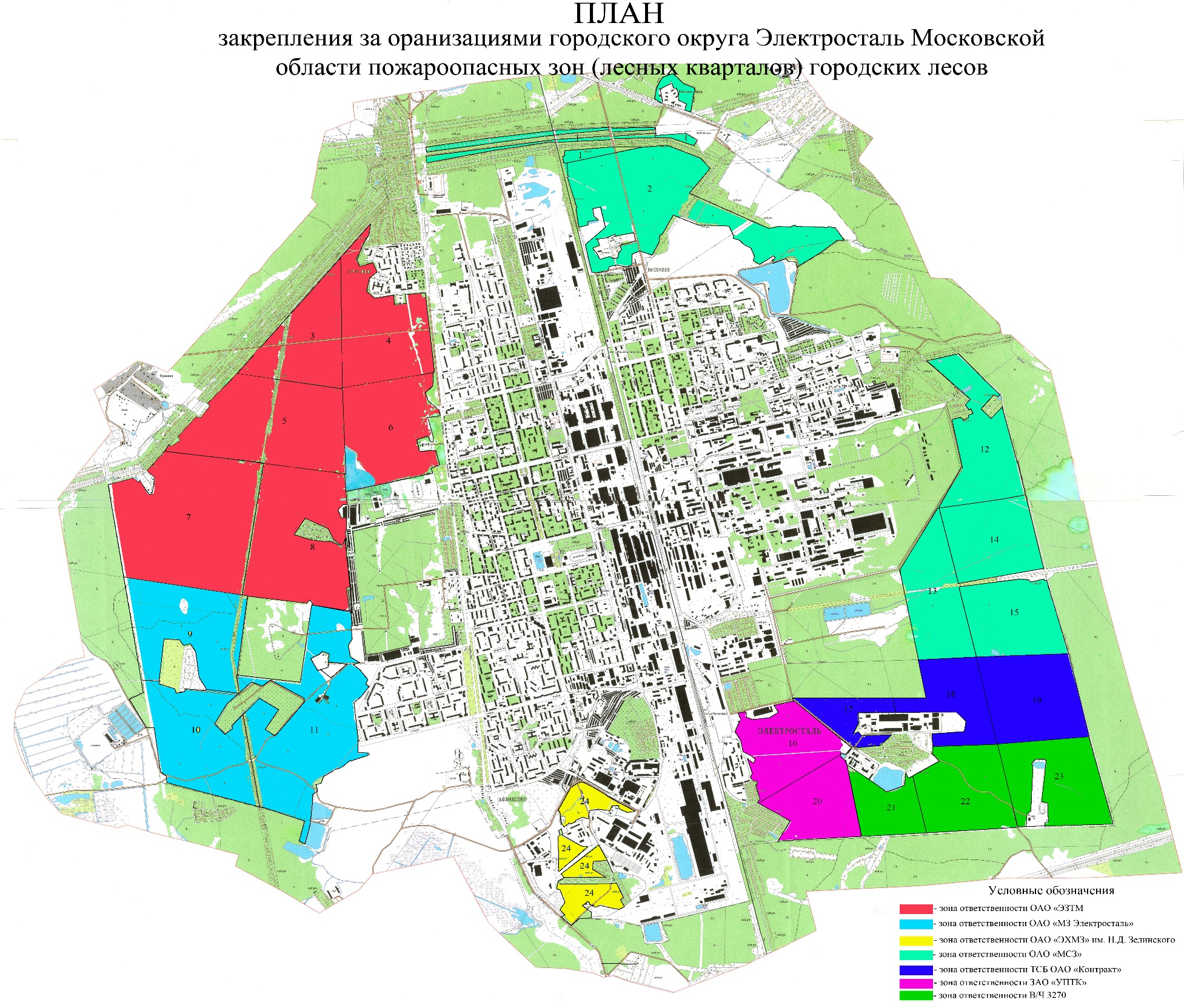 СМЕТАрасходов на финансирование основных мероприятий по предупреждению и ликвидации чрезвычайных ситуаций, вызванных природными пожарами на территории городского округа Электросталь Московской области в 2016 годуСОСТАВоперативного штаба городского округа по организации предупреждения и ликвидации чрезвычайных ситуаций,вызванных природными пожарами в 2016 годуГородской округ ЭлектростальМосковской областил/с (подсобные работники)л/с (подсобные работники)пожарная насосная станцияавтоцистернаавтонасосыАвтомобиль рукавныймотопомпа прицепнаямотопомпаполивомоечные машинынасос шестеренчатый600пожарные рукавадлина (м)диаметр(мм)пожарные рукавадлина (м)диаметр(мм)пожарных стволовразветвленийтруб металлических, мбензопилыпенообразовательрадиостанциирадиостанциирадиостанциирадиостанциирадиостанциирадиостанциирадиостанцииземлеройная и другая техниказемлеройная и другая техниказемлеройная и другая техниказемлеройная и другая техниказемлеройная и другая техниказемлеройная и другая техниказемлеройная и другая техниказемлеройная и другая техниказемлеройная и другая техниказемлеройная и другая техниказемлеройная и другая техниказемлеройная и другая техникаГородской округ ЭлектростальМосковской областил/с (подсобные работники)л/с (подсобные работники)пожарная насосная станцияавтоцистернаавтонасосыАвтомобиль рукавныймотопомпа прицепнаямотопомпаполивомоечные машинынасос шестеренчатый600пожарные рукавадлина (м)диаметр(мм)пожарные рукавадлина (м)диаметр(мм)пожарных стволовразветвленийтруб металлических, мбензопилыпенообразовательстационарныестационарныестационарныеавтомобильныеавтомобильныеносимыеносимыебульдозерыбульдозерыбульдозерыбульдозерыэкскаваторыэкскаваторытрейлерыкраныгрузовыесамосвалылегковыеавтобусы1223456789101111121415161718181819192020212121212222232425262728ПАО «МСЗ»101200/51200/512 «Б»2«А»111111АО «МЗ «Электросталь»101111200/66200/664«А»21111333111ОАО «ЭХМЗ им. Н.Д.Зелинского»61120/51120/66120/51120/662 «Б»2«А»21ОАО «ЭЗТМ»10120/51120/66120/51120/662 «Б»2«А»55511111ТСБ ОАО «Контракт»150/6650/665«А»15 111ОАО «Электростальхлеб»51100/51100/514«А»11ЗАО «Качественные продукты»5100/51100/51ОАО «ЭНПО «Неорганика»3120/51120/511 «ЭПАТП» 2ЗАО «ЭГАПТ»1ООО «СМУ – 5»1111ОАО «ЭППЖТ»3111111Войсковаячасть327011113331МУП «ПТП ГХ»61111ОАО «ЭДРСУ»103200/51200/513«А»112ООО «Фирма Родиком»11  ПАО «Восток-Сервис»1011ПАО «Северное»1011ООО «Центральное»103122111334ПАО «Юго-Западное»1011ООО «КСК»5100/51100/51ЗАО «СПМУ-80ПЭМ»11ОАО «Дебют»101100/51100/514«Б»12211ЗАО «УПТК»3МУ «АСС г.о. Электросталь»133200/51200/512» А»533552УМВД 311111111ГБУЗ МО «ЭЦГБ»3ПЧ-4520 ОФПС ГУ МЧС России по Московской области1240/51200/66160/776 «Б»4«А»411111133Всего за городской округ1454377221600/51690/66160/7716 «Б»22 «А»81512111455252522555114714105УТВЕРЖДЕНпостановлением Администрациигородского округа Электросталь Московской областиот 18.03.2016 № 183/4№№п.п.Наименование территорииПожароопасные зоны (лесные кварталы), №Наименование закрепленной организации1.     2.Городские лесонасажденияГородские лесонасаждения3-89-11ОАО «ЭЗТМ»АО «МЗ «Электросталь»3.Городские лесонасаждения24ОАО «ЭХМЗ им. Н.Д.Зелинского»4.5.6.7.Городские лесонасажденияГородские лесонасажденияГородские лесонасажденияГородские лесонасаждения1,2,12-1517-1916,2021-23ПАО «МСЗ»ТСБ ОАО «Контракт»ЗАО «УПТК»Войсковая часть№3270УТВЕРЖДЕНАпостановлением Администрациигородского округа ЭлектростальМосковской областиот 18.03.2016 № 183/4№п/пНаименование мероприятийФинансированиеФинансированиеИсполнители№п/пНаименование мероприятийСумма,(тыс.руб.)ИсточникИсполнители1.Закупка листовок по мерам пожарной безопасности в пожароопасные сезонные периоды. 11,0Подпрограмма IVРаздел 0314«Вопросы в области национальной безопасности и правоохранительнойдеятельности (обеспечение первичных мер пожарной безопасности в границах городского округа)»Отдел по делам ГО и ЧС управления по территориальной безопасностиАдминистрации городского округа 2.Изготовление указателей по мерам пожарной безопасности в городских лесонасаждениях25,0Подпрограмма IVРаздел 0314«Вопросы в области национальной безопасности и правоохранительнойдеятельности (обеспечение первичных мер пожарной безопасности в границах городского округа)»Отдел по делам ГО и ЧС управления по территориальной безопасностиАдминистрации городского округа 3.Установка указателей по мерам пожарной безопасности в городских лесонасаждениях100,0Подпрограмма IVРаздел 0314«Вопросы в области национальной безопасности и правоохранительнойдеятельности (обеспечение первичных мер пожарной безопасности в границах городского округа)»Отдел по делам ГО и ЧС управления по территориальной безопасностиАдминистрации городского округа 4.Закупка и установка рекламных щитов (баннеров) по мерам пожарной безопасности на территории городского округа. 	98,0Подпрограмма IVРаздел 0314«Вопросы в области национальной безопасности и правоохранительнойдеятельности (обеспечение первичных мер пожарной безопасности в границах городского округа)»Отдел по делам ГО и ЧС управления по территориальной безопасностиАдминистрации городского округа 5.Создание запаса ГСМ50,0Резервный фонд городского округа Электросталь Московской областиОтдел по делам ГО и ЧС управления по территориальной безопасностиАдминистрации городского округа 6.Расчистка квартальных просек и устройство минерализованных полос по ним и периметру городских лесонасаждений протяженностью до 30,5 км.171,0Бюджет городского округа Электросталь Московской областиМУ «УМЗ»7.ВСЕГО:455,0УТВЕРЖДЕНпостановлением Администрациигородского округа ЭлектростальМосковской областиот 18.03.2016 № 183/4№п/пЗанимаемая должностьФ.И.О.  руководителяСпособ оповещенияСпособ оповещенияСпособ оповещения№п/пЗанимаемая должностьФ.И.О.  руководителяНомер телефонаКто оповещаетОтметка о прибытииРуководитель оперативного штабаРуководитель оперативного штабаРуководитель оперативного штабаРуководитель оперативного штабаРуководитель оперативного штабаРуководитель оперативного штаба Глава городского округа  СухановАндрейАлександрович577-08-39 573-88-22Дежурный ЕДДСПервый заместитель руководителя оперативного штаба  Первый заместитель руководителя оперативного штаба  Первый заместитель руководителя оперативного штаба  Первый заместитель руководителя оперативного штаба  Первый заместитель руководителя оперативного штаба  Первый заместитель руководителя оперативного штаба  Первый заместитель Главы Администрации городского округа   КостромитинВладимир Александрович577-08-39 573-88-22Дежурный ЕДДСЗаместители руководителя оперативного штабаЗаместители руководителя оперативного штабаЗаместители руководителя оперативного штабаЗаместители руководителя оперативного штабаЗаместители руководителя оперативного штабаЗаместители руководителя оперативного штабаПервый заместитель Главы Администрации городского округа НазаровВладиславМихайлович577-08-10 573-31-31Дежурный ЕДДСЗаместитель Главы Администрации городского округаБелоусовЮрий Иванович571-98-54573-28-90Дежурный ЕДДСЗаместитель Главы Администрации городского округаДонской Алексей Дмитриевич571-98-59573-31-31Дежурный ЕДДСЗаместитель Главы Администрации городского округа ДавыдовВадимПетрович577-08-23 571-98-65Дежурный ЕДДСНачальник Отдела по делам ГО и ЧС Управления по территориальной безопасности Администрации городского округа  СиницкийАнатолийНиколаевич573-39-00572-14-55Дежурный ЕДДС Заместитель Главы Администрации городского округа СоколоваСветланаЮрьевна571-99-00 573-32-48Дежурный ЕДДСЧлены оперативного штаба:Члены оперативного штаба:Члены оперативного штаба:Члены оперативного штаба:Члены оперативного штаба:Члены оперативного штаба: Старший эксперт Ногинского ТУ силами и средствами ГКУ МО «Мособлпожспас» по городскому округу Электросталь СилинскийАндрейГеннадьевич8-903-624-17-65Дежурный ЕДДСГлавный врач ГБУЗ МО «ЭЦГБ» АфонинАлександрВячеславович574-71-17574-61-77Дежурный ЕДДСНачальник Управления учета, контроля, сводной отчетности и архивной деятельности Администрации городского округа  ФилиппенкоСветланаАлександровна573-80-97 571-98-20Дежурный ЕДДСНачальник Отдела территориальной безопасности Управления по территориальной безопасности Администрации городского округа ДеникинДмитрий Федорович573-39-66571-99-11Дежурный ЕДДСНачальник ПЧ-45 20-го ОФПС ГУ МЧС России по Московской области ЗиньчукЕвгений                                Васильевич573-30-26573-13-00Дежурный ЕДДСНачальник Отдела надзорной деятельности по городу Электросталь УНД и ПР ГУ МЧС России по Московской областиТитовАнатолийВладимирович573-80-25573-13-00Дежурный ЕДДСДиректор МУП «ПТП ГХ» ДегтярёвИгорьНиколаевич575-46-49573-31-66Дежурный ЕДДС Начальник УМВД России по городскому округу Электросталь Московской области Лавров Роман Савельевич573-44-46573-51-11Дежурный ЕДДСТехнический директор ПАО «МСЗ»Жигалин Алексей Владимирович577-99-70577-62-04577-66-91Дежурный ЕДДСТехнический директор ОАО «ЭХМЗ им. Н.Д.Зелинского» Горайчук АндрейИвановаич577-42-19575-90-31Дежурный ЕДДСТехнический директор ОАО «ЭЗТМ»СтепановАндрейВасильевич577-75-30574-28-82Дежурный ЕДДСГлавный инженер АО «МЗ «Электросталь»Сисев Андрей Александрович572-95-10577-09-61Дежурный ЕДДСНачальник УСТП Электростальского ЛТЦ Орехово-Зуевского МЦТЭТ МКФ "Центр" ПАО «Ростелеком» Ратников ЕвгенийПетрович577-07-28571-09-06Дежурный ЕДДСНачальник управления ГЖКХ Администрации городского округа  ЗиновьевАлексейВладимирович571-98-38571-99-83Дежурный ЕДДСЭксперт Отдела по делам ГО и ЧС управления по территориальной безопасности Администрации городского округа  ДаниловБорис Анатольевич573-39-00572-14-55Дежурный ЕДДСДиректор МУ «АСС г.о. Электросталь»Носов Владимир Александрович571-15-29571-10-09Дежурный ЕДДСГенеральный директор ОАО «ЭДРСУ»Уфимцев ЮрийНиколаевич572-51-56572-51-57Дежурный ЕДДСНачальник Отдела по озеленению и лесохозяйственной деятельности МУ «УМЗ»Корябкин Евгений Васильевич571-00-19573-35-15Дежурный ЕДДСНачальник ЕДДС городского округа  БлохинИгорьВладимирович571-14-03571-09-20Дежурный ЕДДС